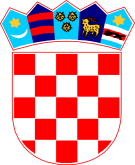  REPUBLIKA HRVATSKA   ZADARSKA ŽUPANIJA   OPĆINA PRIVLAKA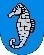            Ivana Pavla II, 46.          23233 PRIVLAKAKlasa: UP/I-363-04/19-01/02Urbroj: 2198/28-03-19-3Privlaka, 10. rujna 2019.godineNa temelju članka 95. Zakona o općem upravnom postupku ( “Narodne novine” br. 47/09) Jedinstveni upravni odjel Općine Privlaka u predmetu prisilne naplate radi dugovanja komunalnog doprinosa od ovršenika Josip Lukić, donosiZAKLJUČAKo dostavi rješenja javnom objavomRješenje koje je donijela Pročelnica Jedinstvenog upravnog odjela Općine Privlaka u predmetu prisilne naplate radi dugovanja komunalnog doprinosa KLASA: UP/I-403-05/19-01/35, URBROJ: 2198/28-03-19-2 od 12. kolovoza 2019.godine kojim se ovršeniku Josip Lukić, Straža XXVI 3, 23234 Vir nalaže naplata dugovanja komunalnog doprinosa, a dostaviti će se javnom objavom.Dostava javnom objavom obavlja se stavljanjem naprijed navedenog Rješenja na oglasnu ploču Općine Privlaka i na službene internet stranice Općine Privlaka www.privlaka.hr.Dostava citiranog rješenja smatra se obavljenom istekom (8) osmog dana od dana javne objave.ObrazloženjePročelnica Jedinstvenog upravnog odjela Općine Privlaka donijela je dana 12. kolovoza 2019. godine, rješenje KLASA: UP/I-403-05/19-01/35, URBROJ: 2198/28-03-19-2 temeljem kojeg je naloženo Josipu Lukiću da ispuni svoju obvezu plaćanja dugovanja komunalnog doprinosa u iznosu od 59.103,60 kn.  Sukladno čl. 85. Zakona o općem upravnom postupku 16. kolovoza 2019.g. pokušana je dostava poštom predmetnog rješenja na navedenu adresu kojom raspolaže ovo tijelo, te je rješenje vraćeno pošiljatelju uz naznaku “OB” nakon čega je 29. kolovoza 2019. godine ponovno pokušana dostava poštom te je rješenje ponovno vraćeno pošiljatelju uz naznaku “OB”. Prema odredbi čl. 95 Zakona o općem upravnom postupku dostava javnom objavom obavlja se kada je to propisano ili su drugi oblici dostave nemogući ili neprikladni i to stavljanjem pismena na oglasnu ploču javnopravnog tijela, objavom pismena u dnevnim novinama, na internetskoj stranici javnopravnog tijela ili na drugi prikladan način. Dostava se smatra objavljenom istekom (8) osmog dana od dana javne objave pismena. Slijedom navedenog razvidno je da dostava navedenog rješenja nije moguća na drugi način osim javnom objavom, s obzirom da imenovani ne zaprima predmetna rješenja niti ih preuzima, sukladno čl. 95. citiranog zakona valjalo je odlučiti kao u izreci ovog zaključka.Uputa o pravnom lijekuProtiv ovog zaključka nije moguće izjaviti žalbu ali se zaključak može pobijati žalbom protiv rješenja kojim se rješava u upravnoj stvari.                                                                                                Općina Privlaka                                                                                              Jedinstveni upravni odjel                                                                                                 Pročelnica                                                                                                  Ivana Skoblar mag.iur.Dostaviti:Oglasna ploča Općine PrivlakaInternetska stranica www.privlaka.hrSpis